Publicado en Madrid el 19/05/2020 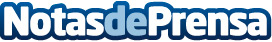 Compromiso social y emergencia climática, claves para la gestión empresarial ante un entorno inciertoEl informe Approaching the Future 2020. Tendencias en Reputación y Gestión de Intangibles , elaborado por Corporate Excellence – Centre for Reputation Leadership y CANVAS Estrategias Sostenibles, analiza las 14 principales tendencias que marcan las decisiones sobre los intangibles estratégicos de las organizaciones (reputación, propósito, marca, sostenibilidad y ética) y las contrasta con las expectativas de los ciudadanosDatos de contacto:CANVASNo DisponibleNota de prensa publicada en: https://www.notasdeprensa.es/compromiso-social-y-emergencia-climatica Categorias: Finanzas Ecología Solidaridad y cooperación Recursos humanos Innovación Tecnológica http://www.notasdeprensa.es